Sfinansowano w ramach reakcji Unii na pandemię COVID-19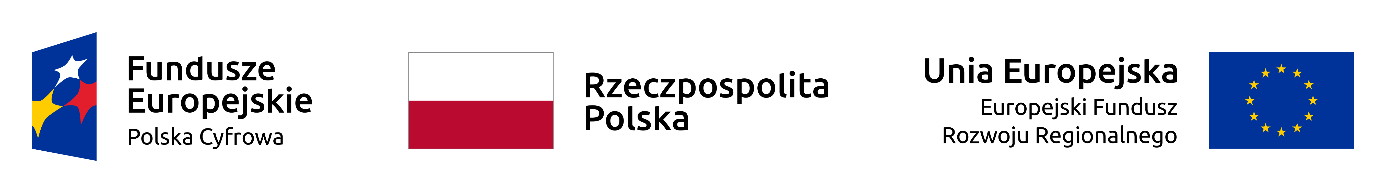 Zarządzenie Nr 77A/2023Burmistrza Miasta Mrągowaz dnia 13 listopada 2023 r.w sprawie zmiany Zarządzenia Nr 84/2022 Burmistrza Miasta Mrągowa z dnia 30 listopada                  2022 r. w sprawie ustalenia Procedury monitorowania utrzymania efektów projektu grantowego                           w Gminie Miasto Mrągowo pn. „Wsparcie dzieci z rodzin pegeerowskich w rozwoju cyfrowym               – Granty PPGR”.Na podstawie § 15 ust. 2 pkt 1 Regulaminu Organizacyjnego Urzędu Miejskiego                                 w Mrągowie zarządzam, co następuje:§ 1. W Procedurze monitorowania utrzymania efektów projektu grantowego w Gminie Miasto Mrągowo pn. „Wsparcie dzieci z rodzin pegeerowskich w rozwoju cyfrowym – Grant PPGR”, stanowiącej załącznik do Zarządzenia Nr 84/2022 Burmistrza Miasta Mrągowa z dnia 30 listopada 2022 r. w § 3 dodaje się ust. 8 w brzmieniu :„8. W przypadku chęci skorzystania przez Obdarowanego ze wsparcia, o którym mowa w art. 2   ust. 3 pkt 1 ustawy z dnia 7 lipca 2023 r. o wsparciu rozwoju kompetencji cyfrowych uczniów                          i nauczycieli (Dz. U z 2023 r. poz. 1369), sprzęt komputerowy, na który składa się laptop, otrzymany w ramach projektu grantowego, podlega zwrotowi do Gminy Miasto Mrągowo.Załącznik nr 2 - Plan naprawczy projektu grantowego w Gminie Miasto Mrągowo pn. „Wsparcie dzieci z rodzin pegeerowskich w rozwoju cyfrowym – Granty PPGR”.”§ 2. Wykonanie zarządzenia powierza się Referatowi Edukacji, Kultury, Sportu, Zdrowia i Opieki Społecznej.§ 3. Zarządzenie wchodzi z dniem podjęcia.Załącznik nr 2 do procedury monitorowania utrzymania efektów projektu grantowego w Gminie Miasto Mrągowo pn. „Wsparcie dzieci z rodzin pegeerowskich w rozwoju cyfrowym – Granty PPGR”Plan naprawczy projektu grantowego w Gminie Miasto Mrągowo pn. „Wsparcie dzieci z rodzin pegeerowskich w rozwoju cyfrowym – Granty PPGR”.1. Plan naprawczy dotyczy procedury zwracania laptopów zakupionych przez Gminę Miasto Mrągowo                      i przekazanych w formie umowy darowizny Obdarowanym w ramach projektu grantowego pn. „Wsparcie dzieci z rodzin pegeerowskich w rozwoju cyfrowym – Grant PPGR”.2. Zwrot laptopów następuje według następującej procedury: 1/ Obdarowany, w przypadku chęci skorzystania przez niego ze wsparcia, o którym mowa w art. 2                  ust. 3 pkt 1 ustawy z dnia 7 lipca 2023 r. o wsparciu rozwoju kompetencji cyfrowych uczniów                                              i nauczycieli (Dz. U z 2023 r. poz. 1369), jest zobowiązany zwrócić otrzymany w ramach projektu grantowego laptop do Referatu Edukacji, Kultury, Sportu, Zdrowia i Opieki Społecznej w Urzędzie Miejskim                               w Mrągowie (Ref. EKZ) wraz z akcesoriami i dokumentami w oryginalnym opakowaniu (pok. 27 UM).2/ Przed dokonaniem zwrotu, Obdarowany jest zobowiązany trwale usunąć wszystkie dane znajdujące się na dysku laptopa. 3/ W przypadku pozostawienia danych, o których mowa w pkt 2, zostaną one usunięte bez zgody Obdarowanego przez informatyka zatrudnionego w Urzędzie Miejskim w Mrągowie.  4/ Zwrot następuje po wcześniejszym ustaleniu terminu zwrotu z pracownikiem Ref. EKZ. 5/ W ustalonym terminie laptop jest sprawdzany, w obecności Obdarowanego, przez informatyka zatrudnionego w Urzędzie Miejskim w Mrągowie. Sprawdzeniu podlega stan techniczny laptopa.6/ W przypadku gdy stan techniczny laptopa nie budzi zastrzeżeń, następuje podpisanie porozumienia                         w sprawie rozwiązania umowy darowizny, według załącznika nr 1 do planu oraz protokołu przekazania - przejęcia sprzętu komputerowego – laptopa, według załącznika nr 2 do planu.7/ W przypadku gdy stan laptopa budzi zastrzeżenia, a Obdarowany nadal chce zwrócić zniszczony sprzęt, musi pokryć jego równowartość lub zrezygnować z przekazania jego na rzecz Gminy Miasto Mrągowo. 2. Gmina Miasto Mrągowo, w celu utrzymania efektów projektu grantowego, może przekazać zwróconego laptopa, poprzez zastosowanie poniższych rozwiązań, tj.:1/ ogłoszenie dodatkowego naboru dla rodzin dzieci spełniających kryteria konkursu „Granty PPGR” 2/ przekazanie sprzętu na wyposażenie szkół podstawowych, dla których Gmina Miasto Mrągowo jest organem prowadzącym.3/ Decyzję o zastosowaniu rozwiązań, o których mowa w pkt 1 i 2, podejmuje burmistrz lub osoba przez niego upoważniona do wykonywania czynności w ramach projektu grantowego. 3. Niniejszy plan został zamieszczony na stronie www.mragowo.pl w zakładce dotyczącej projektu. Załącznik nr 1 do planu naprawczego projektu grantowego w Gminie Miasto Mrągowo                       pn. „Wsparcie dzieci z rodzin pegeerowskich                w rozwoju cyfrowym – Granty PPGR”.POROZUMIENIEz dnia ……………………….. r.w sprawie rozwiązania umowy darowizny Nr ………….., zawartej w dniu …………. r.                            w Mrągowie, pomiędzy Gminą Miasto Mrągowo z siedzibą w Mrągowie przy                                          ul. Królewieckiej 60A, NIP 7422076940, REGON 510743427, zwaną dalej „Darczyńcą”, reprezentowaną przez: ………………………………., a …………………… zamieszkałą/ym …………………….., PESEL: …………………, reprezentowaną/ym przez matkę/ojca ………………….., zamieszkałą/ego ………………………, PESEL: ………………., dowód osobisty seria i nr: ………………….. zwaną/ym dalej „Obdarowanym”, o następującej treści:§ 1. W związku z art. 9 ustawy z dnia 7 lipca 2023 roku o wsparciu rozwoju kompetencji cyfrowych uczniów i nauczycieli, rozwiązuje się z dniem ……………. r. za zgodą stron, umowę darowizny sprzętu komputerowego, tj.: laptopa …………………………. wraz                          z oprogramowaniem ……………………., o łącznej wartości ………………… zł (słownie: ……………………………), o numerze seryjnym ………………………. § 2. Zwrot sprzętu komputerowego Gminie Miasto Mrągowo nastąpi protokołem                                         przekazania - przejęcia przez strony, który stanowi załącznik do niniejszego porozumienia.§ 3. Porozumienie wchodzi w życie z dniem podpisania.§ 4. Porozumienie sporządzono w dwóch jednobrzmiących egzemplarzach, po jednym dla każdej ze stron.……………………………                                ……………………………………….        Obdarowany                                                                         DarczyńcaZałącznik nr 2 do planu naprawczego projektu grantowego w Gminie Miasto Mrągowo                       pn. „Wsparcie dzieci z rodzin pegeerowskich                w rozwoju cyfrowym – Granty PPGR”.PROTOKÓŁprzekazania - przejęcia sprzętu komputerowego - laptopa§ 1. W związku z art. 9 ust. 3 ustawy z dnia 7 lipca 2023 r. o wsparciu rozwoju kompetencji cyfrowych uczniów i nauczycieli, ………………….. zamieszkała/y: …………………………, PESEL: …………………, reprezentowana/y przez matkę/ojca, zamieszkałą/ego: …………………………, PESEL: ……………….., dowód osobisty seria i nr: …………………, zwaną/ego dalej „Obdarowanym”, w dniu ………………….. dokonał/a zwrotu Gminie Miasto Mrągowo z siedzibą w Mrągowie przy ul. Królewieckiej 60A, NIP 7422076940, REGON 510743427, zwaną dalej „Darczyńcą”, reprezentowaną przez ……………………………………, tj.: laptopa ……………………………… wraz z oprogramowaniem ………………, o łącznej wartości …………………… zł (słownie: …………………………………..), o numerze seryjnym ……………………, który otrzymał/a w ramach Programu pn. „Wsparcie dzieci z rodzin pegeerowskich w rozwoju cyfrowym – Granty PPGR”.§ 2.  Sprzęt komputerowy jest kompletny, sprawny i nie posiada uszkodzeń oraz braków.§ 3.  Ewentualne uwagi:….........................................................................................................................................................….........................................................................................................................................................